МКОУ «Ново-Дмитриевская СОШ»Информация о проведении  Месячника безопасности дорожного движенияВ соответствии с планом работы, в целях профилактики детского дорожно-транспортного травматизма, повышения интереса учащихся к ПДД, дальнейшего развития познавательных интересов, творческих способностей с 16.09 по 07.10.2020 года в МКОУ «Ново-Дмитриевская СОШ» прошли мероприятия в рамках Месячника  безопасности дорожного движения. Разработали и утвердили План мероприятий по проведению Месячника, направленного на снижение детского, подросткового и молодежного дорожно-транспортного травматизма.Провели инструктаж по правилам дорожного движения  Оформили и обновили стенды классные уголки по ПДД.Составили схему безопасного маршрута «Дом-школа-дом»Разработали памятки для учащихся «Как вести себя учащимся в школьном автобусе» В рамках республиканской акции»Безопасное детство-2020»  в МКОУ «Ново-Дмитриевская СОШ» были проведены тематические классные и информационные часы, направленные на повышение культуры безопасности жизнедеятельности учащихся.: «Безопасное детство», «Школа- остров безопасности», «Дорога безопасности», «Человек. Дорога. Автомобиль». Организованы «круглые столы», викторины, занятия по ОБЖ: «Правила дорожного знать каждому положено!», «Знать ПДД обязательно!», «Безопасность – образ жизни».Библиотекарь провела мероприятие и оформила стенд «Правила дорожные- друзья надежные»Зам директора по ВР____________Манапова К.Т.Приложения: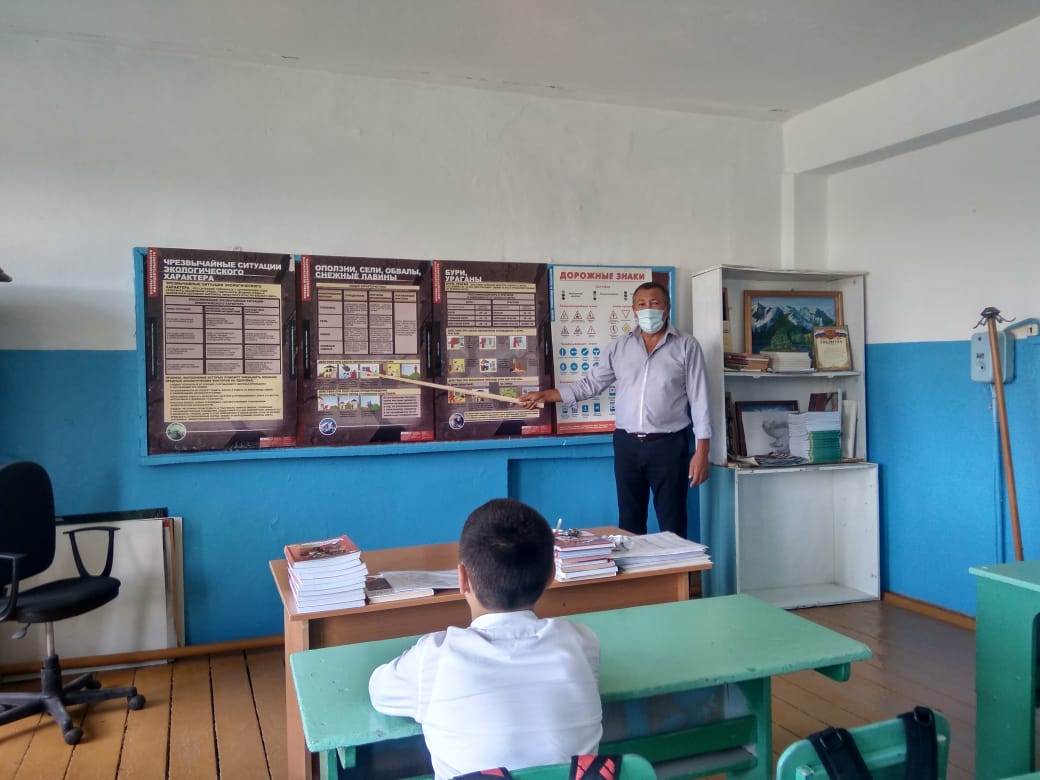 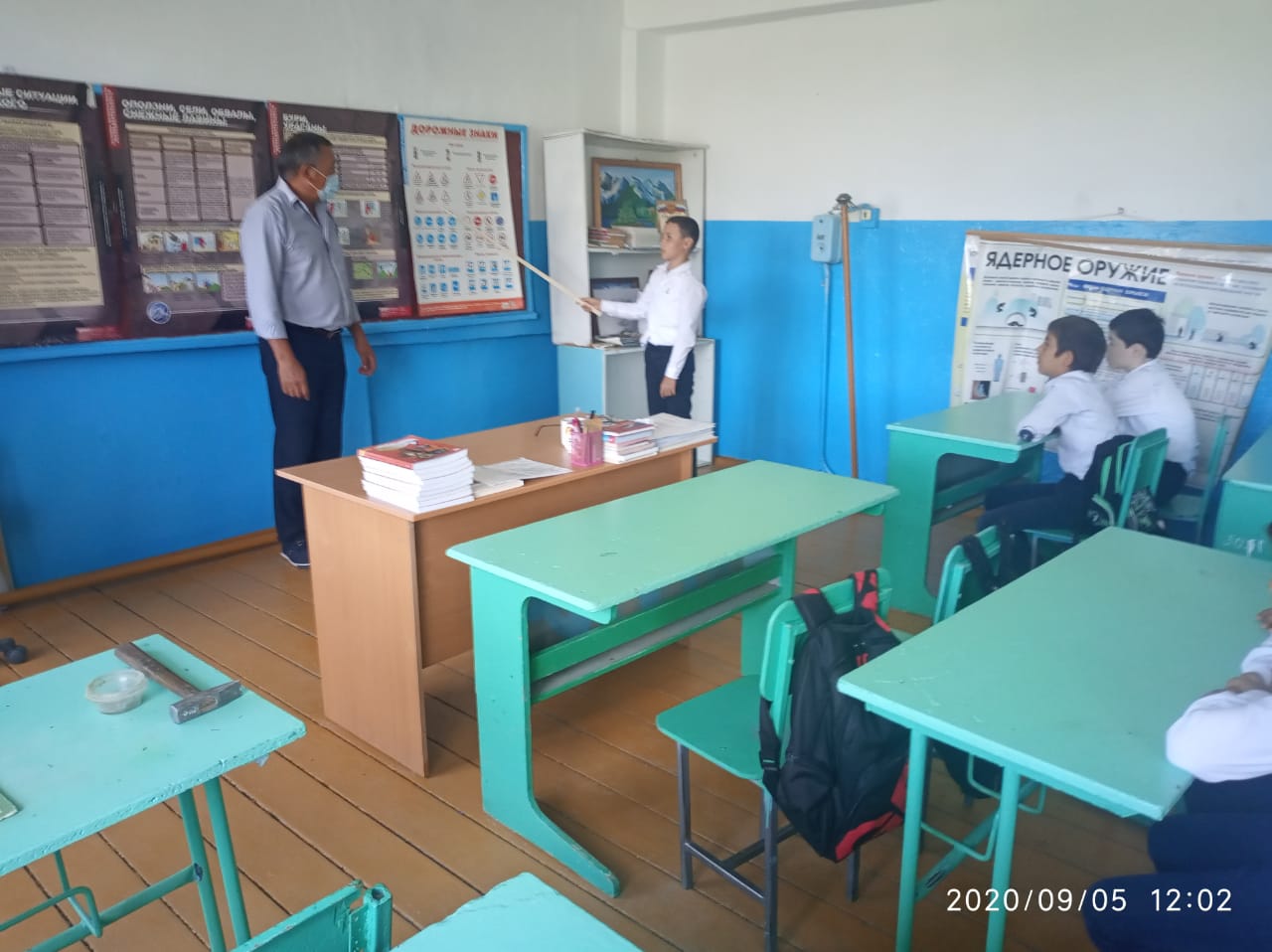 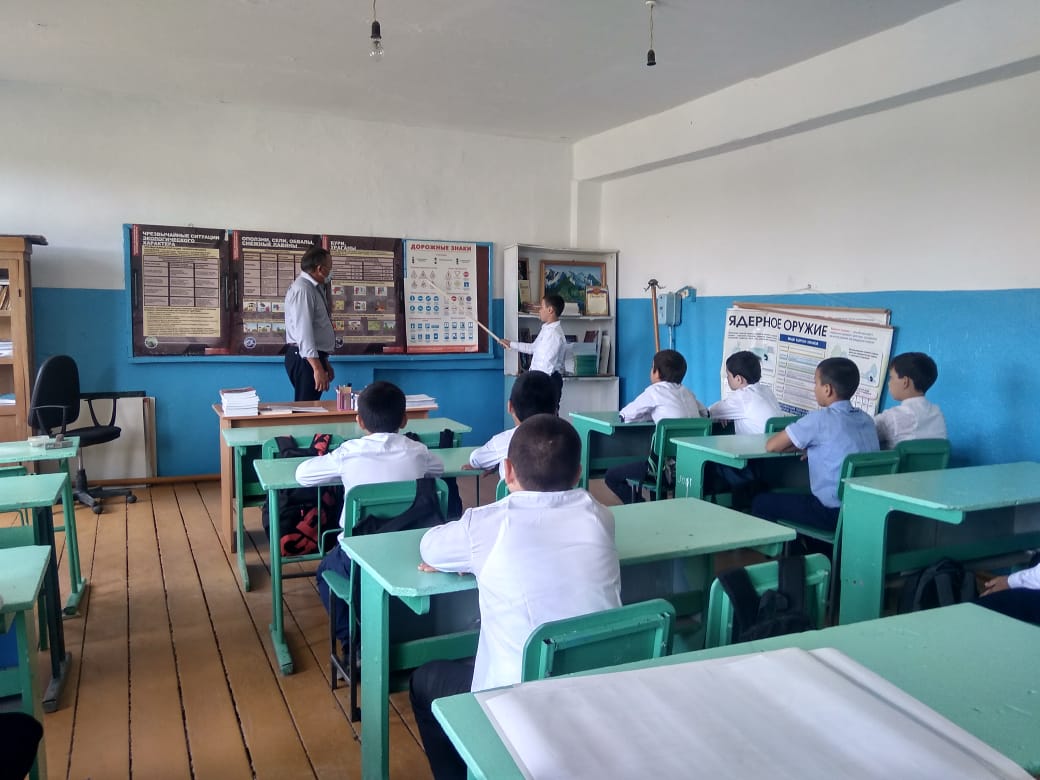 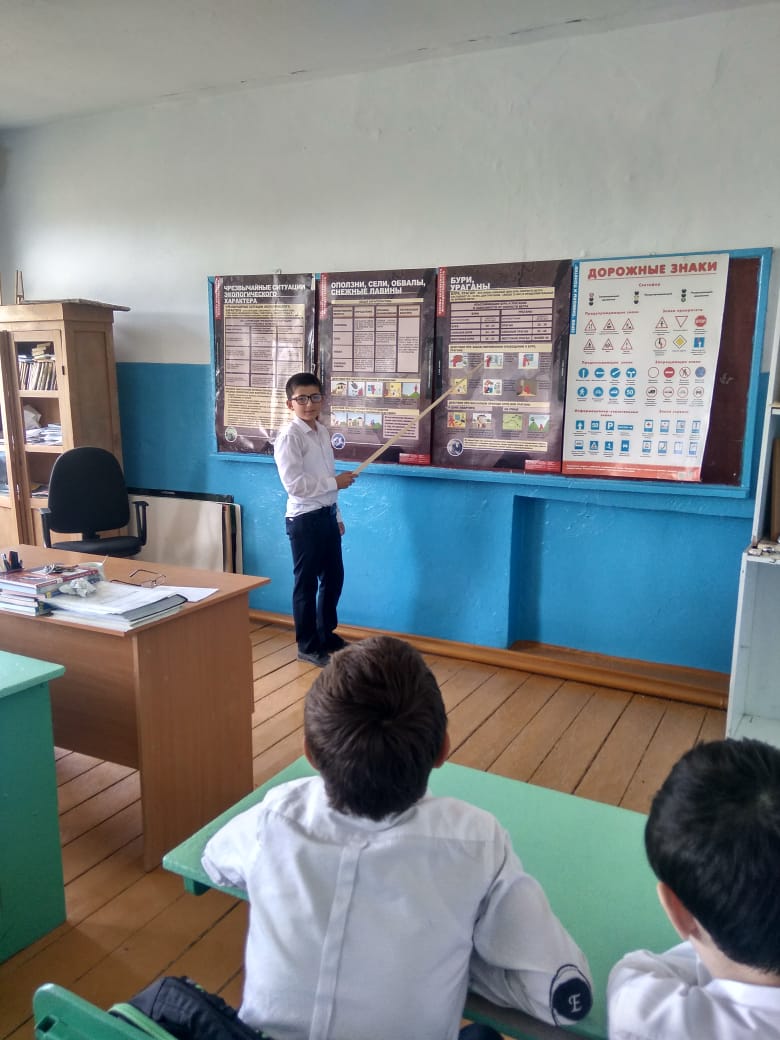 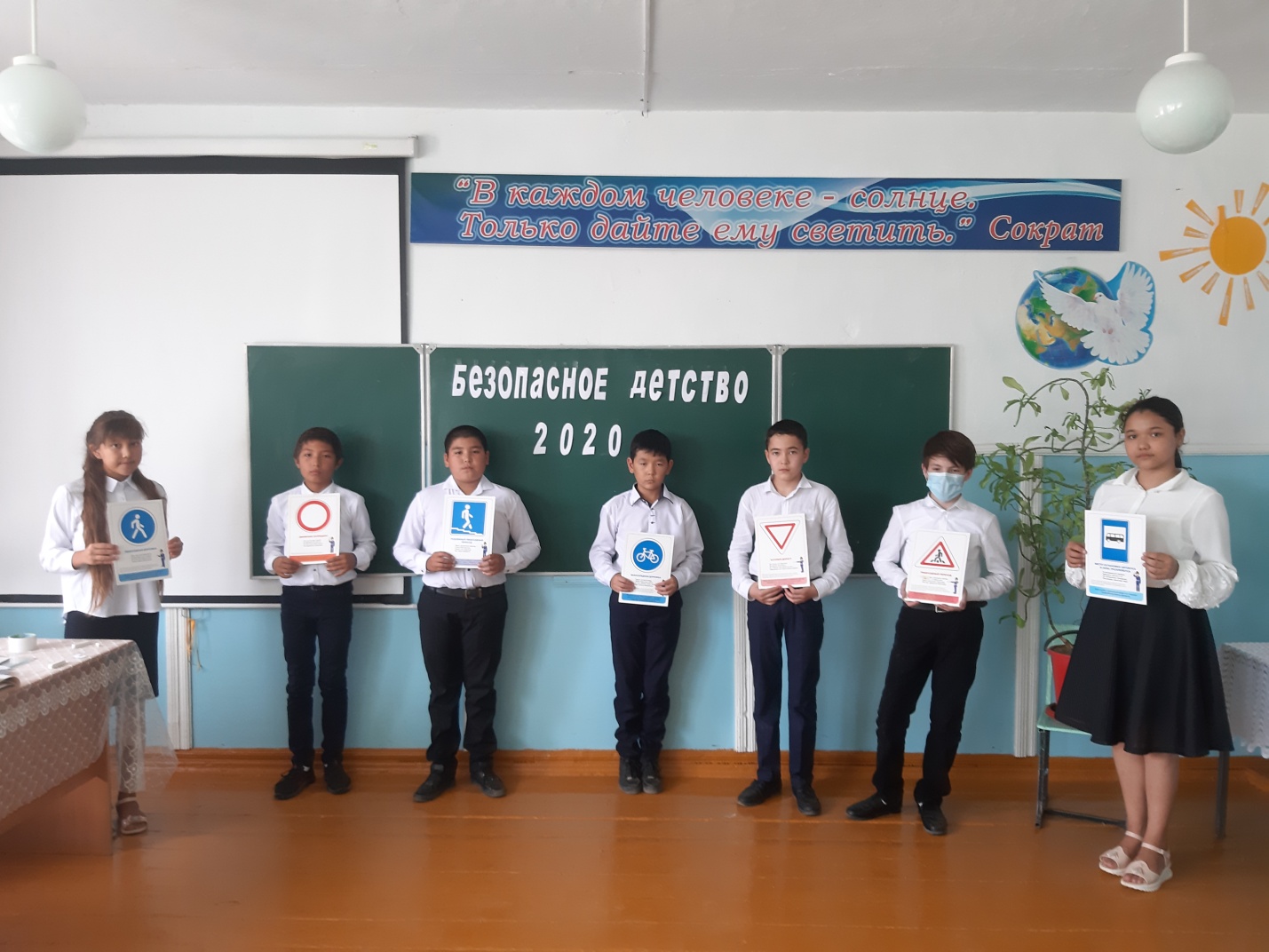 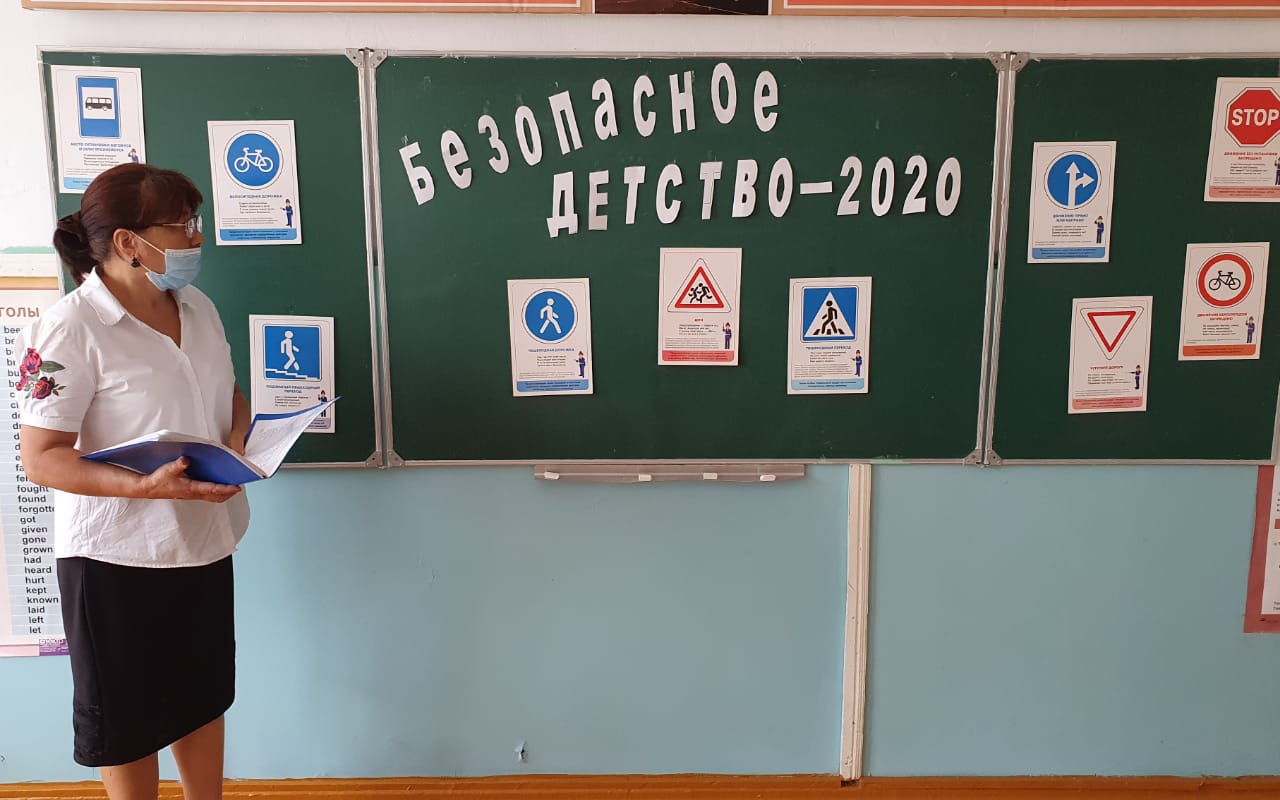 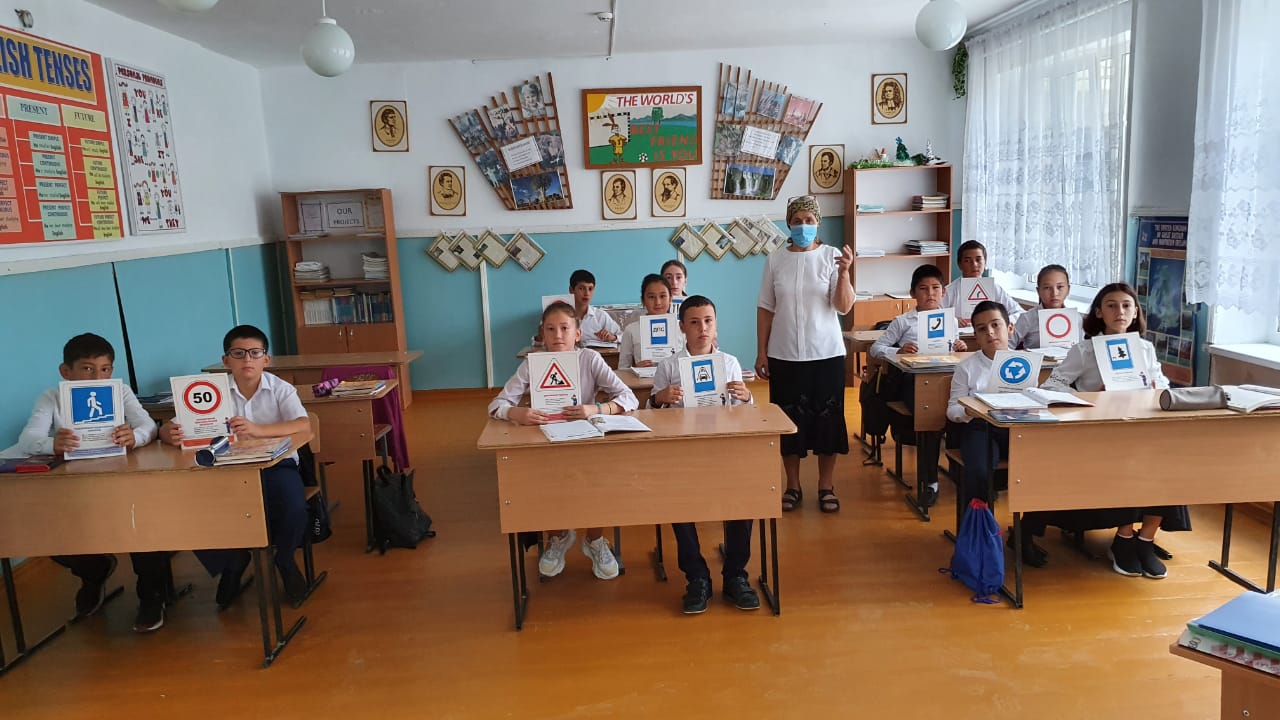 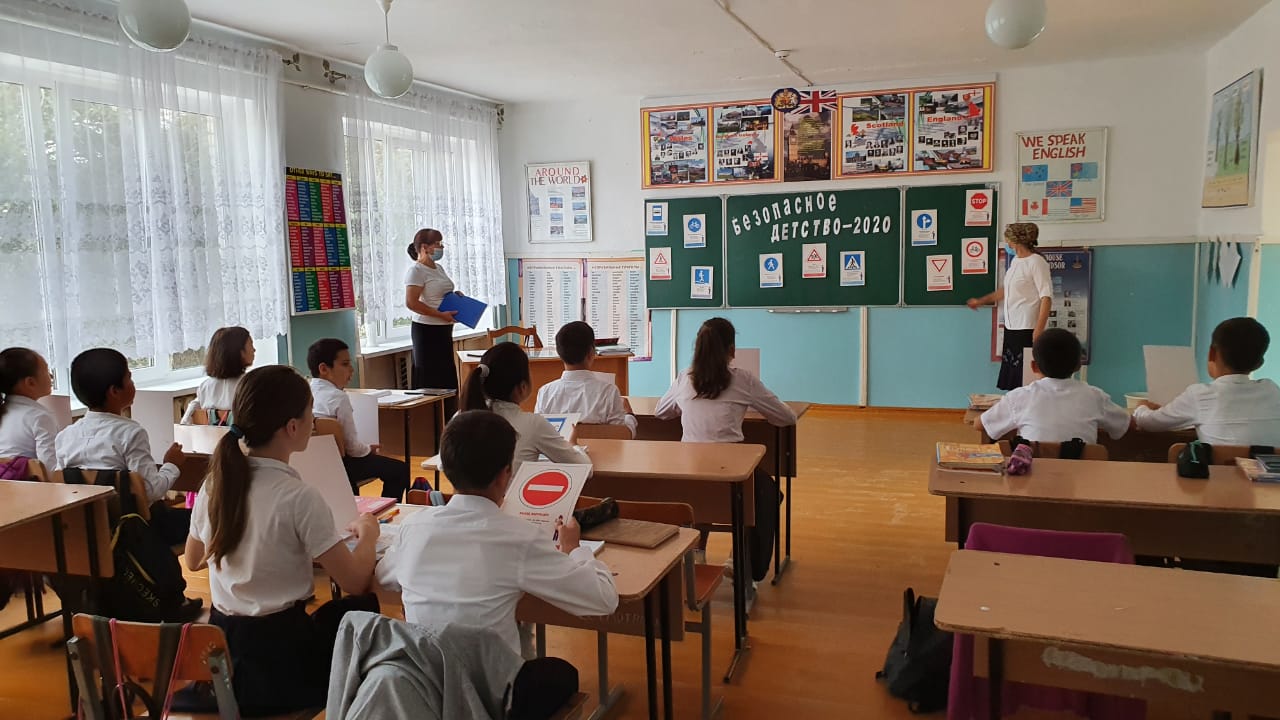 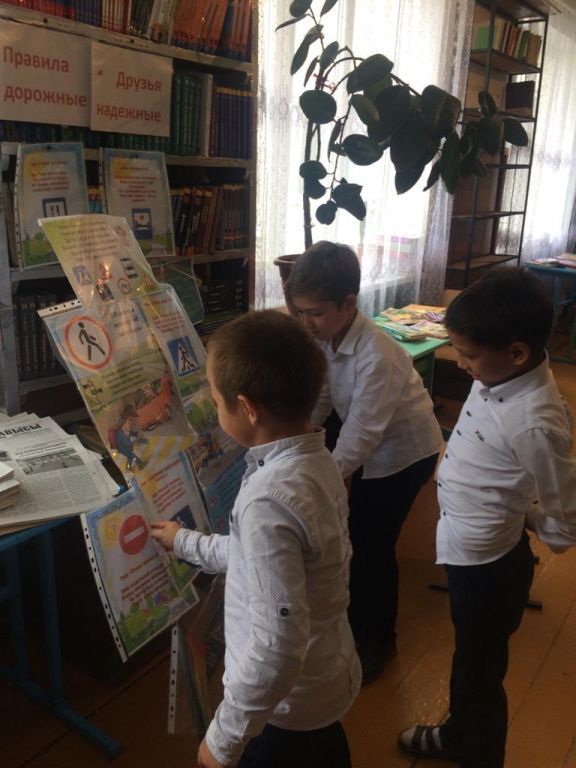 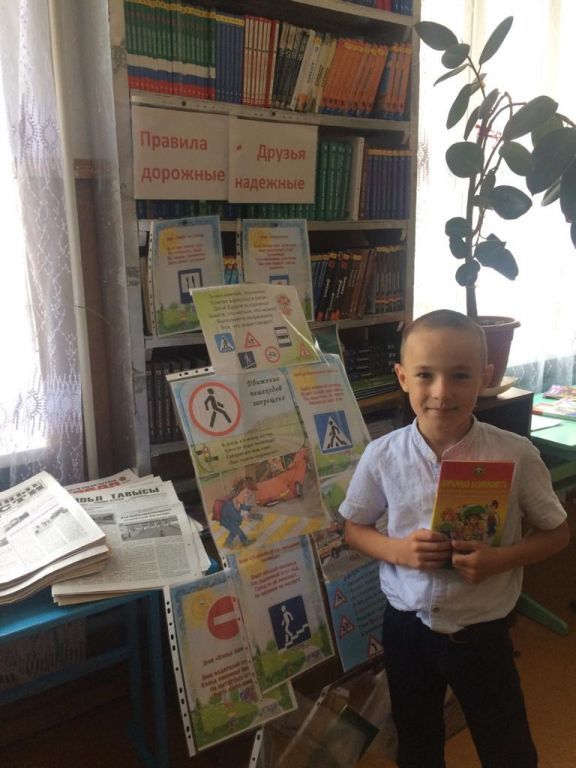 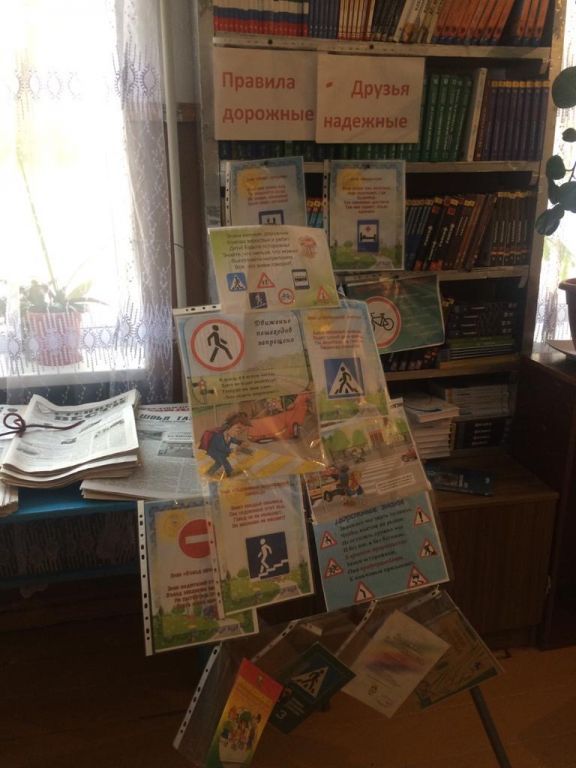 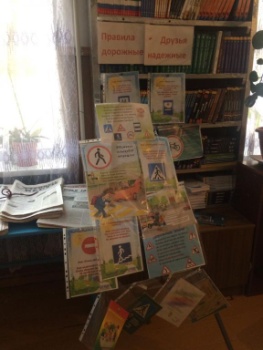 